Unit 4 Part 7 Readings – Product and Quotient Rules, TranscendentalsRule #4: Derivative of a Product:If y = u × v  where u and v are functions of x, then:             	   =     u         +   v   Rule #5: Derivative of a Ratio:If y = u  v  where u and v are functions of x, then:    =   Derivatives of Transcendental Functions    sin x = cos x 			  cot x =  csc 2 x  cos x = –sin x 			  sec x  =  sec x tan x  tan x = sec2 x 			  csc x  =  csc x cot x  sin-1 x =   			  cot -1 x  =   cos-1 x = 			  sec-1 x =    tan-1 x =  			  csc-1 x  =    logb x = 1/(x ln(b))		  bx  =  bx ln(b)  ln x =   				  ex  =  ex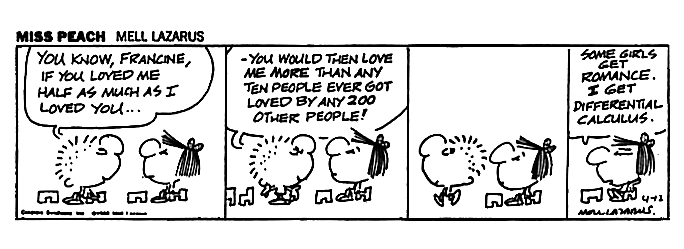 